проєкт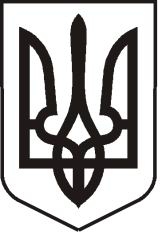 УКРАЇНАЛУГАНСЬКА  ОБЛАСТЬПОПАСНЯНСЬКИЙ  РАЙОН
ПОПАСНЯНСЬКА  МІСЬКА  РАДАШОСТОГО   СКЛИКАННЯСТО ВОСЬМА СЕСІЯРIШЕННЯ04 жовтня 2019 року                     м. Попасна 	                                    № 108/__Про визнання повноважень депутата Попаснянської  міської ради шостого скликання Лапкіної С.Б.Заслухавши інформацію заступника голови Попаснянської міської виборчої комісії Попаснянського району  Луганської області Чернікової Т.М. про визнання повноважень депутата Попаснянської  міської ради шостого скликання Лапкіної Світлани Борисівни, розглянувши  протокольне  рішення №79 Попаснянської міської виборчої комісії Попаснянського району  Луганської області  від  24 вересня  2019 року  до протоколу № 29, керуючись ч.1 ст.49 Закону України «Про місцеве самоврядування в Україні», ч.1 ст.81 Закону України «Про вибори депутатів Верховної Ради Автономної Республіки Крим, місцевих рад і сільських, селищних, міських голів», п.3 ст.4 Закону України «Про статус депутатів місцевих рад», Попаснянська міська радаВИРІШИЛА:Інформацію заступника голови Попаснянської міської виборчої комісії Попаснянського району  Луганської області Чернікової Т.М. про визнання Лапкіної Світлани Борисівни, наступною за черговістю у багатомандатному виборчому окрузі у виборчому списку від Попаснянської районної організації КПУ, обраною депутатом  Попаснянської міської ради взяти до відома. Визнати  повноваження депутата Попаснянської міської ради шостого скликання,  наступною за черговістю у багатомандатному виборчому окрузі у виборчому списку від Попаснянської районної організації КПУ, Лапкіної Світлани Борисівни. Дане  рішення оприлюднити на офіційному сайті Попаснянської міської ради. Контроль за виконанням даного рішення покласти на постійну комісію з питань законності, регламенту, депутатської діяльності, етики, освіти, культури, спорту, соціальної політики та охорони здоров’я.      Міський   голова                                                                       Ю.І.Онищенко Підготувала: Кулік, 2-07-02 